                                                      апрель  2022     	Пресс-центр МБОУ СОШ № 39 им. Т. С.  ДзебисоваИдти вперёд мы будем вместе, с газетой «Импульс» интересней!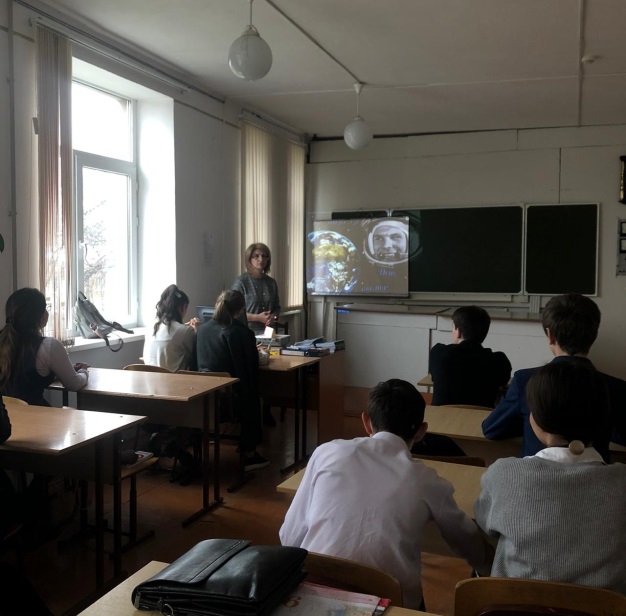 12 апреля наша школа отметила День космонавтики. Во всех классах прошли классные часы, посвященные этому дню. Так ученики 7б класса во главе с классным руководителем Суановой Фатимой Кимовной заранее подготовились к этому мероприятию и рассказали своим одноклассникам об истории космоса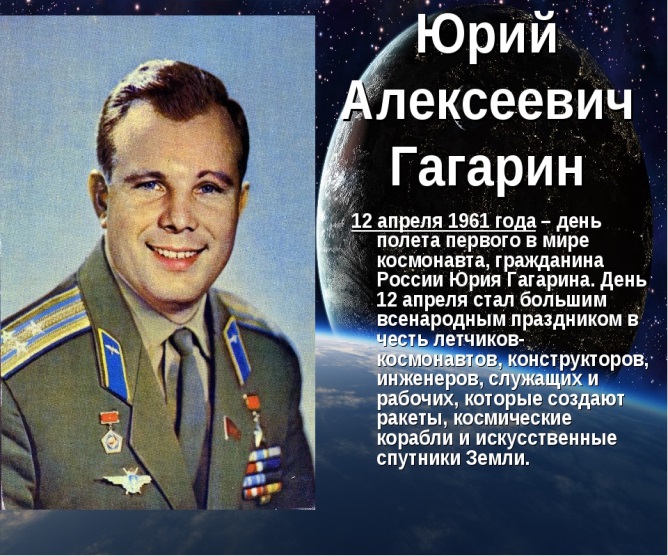 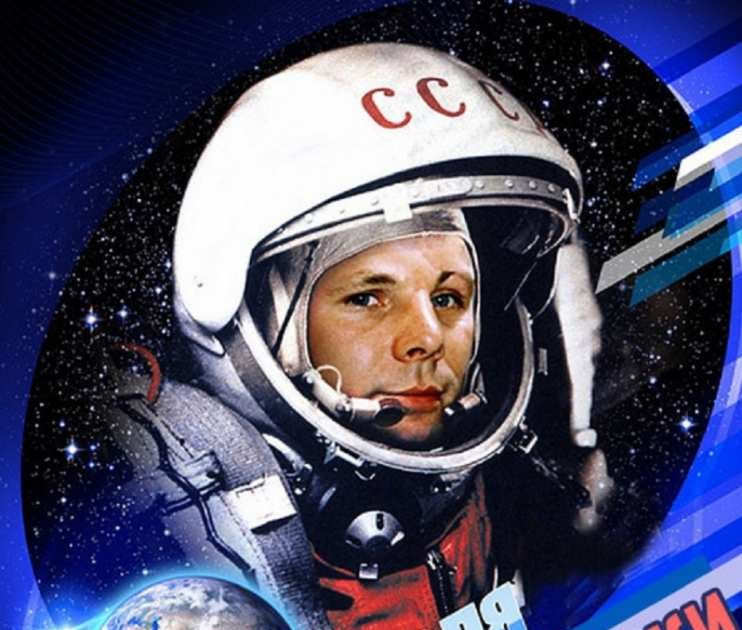 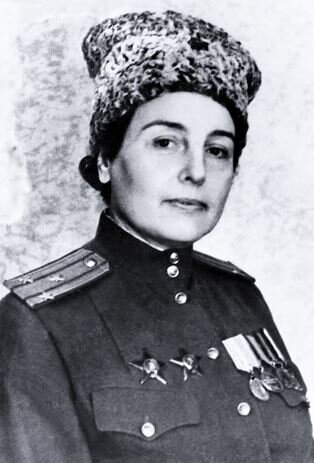 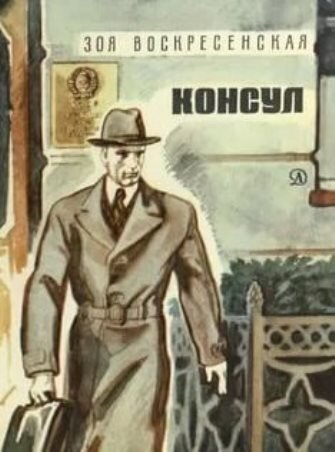 28 апреля 2022 года исполняется 115 лет со дня  рождения Зои Ивановны Воскресенской  (1907–1992), русской писательницы, автора книг для детей и юношества «Сквозь ледяную мглу», «Сердце матери», «Консул», «Девочка в бурном море» и других. За создание сценария к фильму «Сердце матери» (о семье Ульяновых) Воскресенская была удостоена Государственной премии СССР.Зоя Ивановна Воскресенская-Рыбкина (1907-1992) прожила интересную и необычную жизнь. Она стала одной из немногих рассекреченных разведчиц, имеющих высшую награду Советского Союза – орден Ленина. Состоялась она и как писательница – ей была вручена Государственная премия СССР, а тираж ее книг насчитывает более 20 миллионов экземпляров.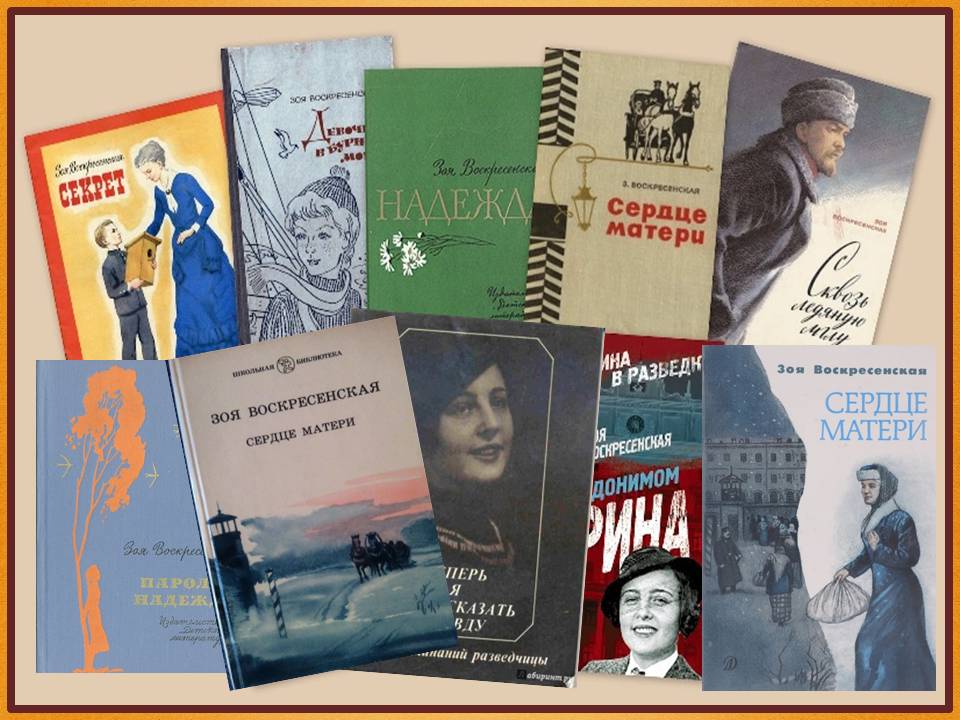 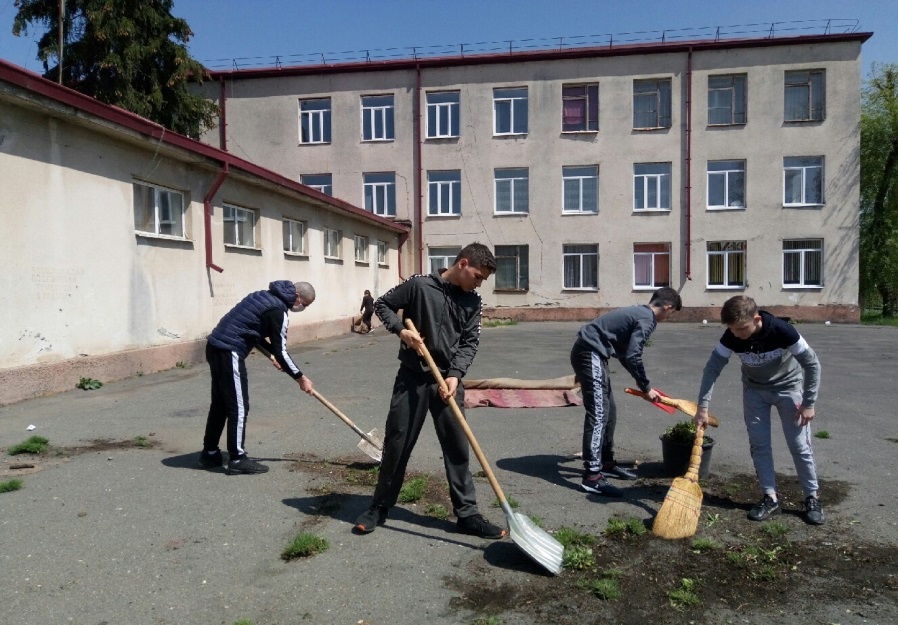 24 апреля наша школа приняла участие во всероссийском субботнике. Очень хорошо все потрудились в этот день.  Трудная работа досталась 9 а классу: нужно было очистить асфальт заднего двора школы от сорняка. Мальчишки работали без перерыва и справились с этим.  А 11 а убрал от зимнего мусора огромную асфальтированную территорию.                                                                                                                                                 А знаете ли вы, ребята, когда был первый субботник? Вот его история.11 апреля 1919 года, в пятницу вечером, после тяжелого трудового дня, рабочие (в основном коммунисты) депо Москва-Сортировочная, вместо того чтобы идти домой отдыхать, решили остаться на работе на ночь. Почему бы и нет? Сказано — сделано. Работали беспрерывно до 6 часов утра (десять часов) и отремонтировали три паровоза. Затем собрались, попили чай, в общем, все это так вдохновило рабочих депо, что было принято решение каждую следующую субботу продолжать работать „до полной победы над Колчаком".
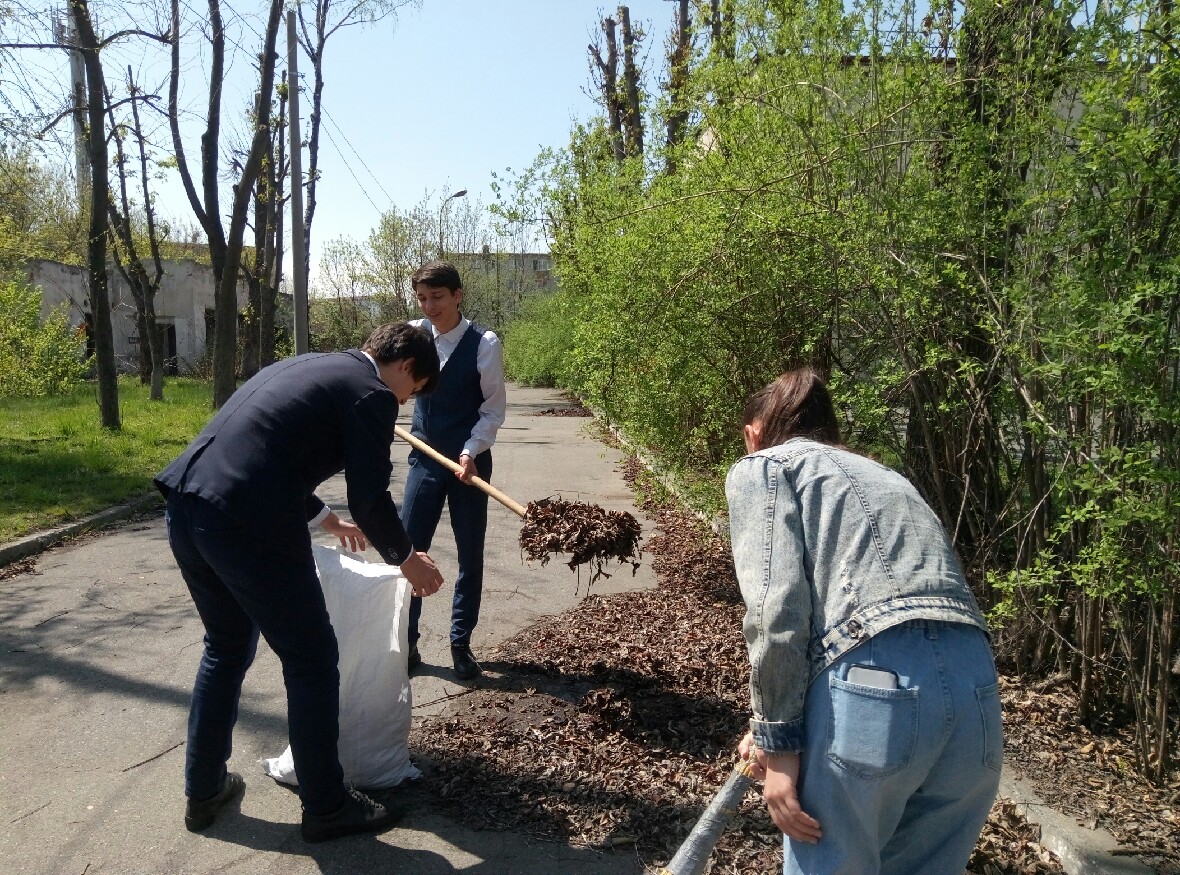                                                Корреспонденты : Будаева Амина 7а, Ваниева Дана 7а, Гаглоева Ева 7а 		                           Редактор:    Габанова Г.Б.